Publicado en Ciudad de México el 01/08/2019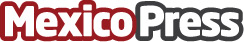 Danfoss anuncia The Danfoss Drives, solución de problemas de chatbotEl chatbot de solución de problemas de Danfoss Drives beneficiará a los clientes que requieren de respuestas rápidas relacionadas a su día a día de trabajoDatos de contacto:DanfossDanfoss+ 52 55 5615 2195Nota de prensa publicada en: https://www.mexicopress.com.mx/danfoss-anuncia-the-danfoss-drives-solucion-de Categorías: Inteligencia Artificial y Robótica Programación Hardware Logística E-Commerce Software Dispositivos móviles Ciudad de México Otras Industrias http://www.mexicopress.com.mx